Grunddataprogrammets delaftale 1 om effektiv ejendomsforvaltning og genbrug af ejendomsdata under den Fællesoffentlige Digitaliseringsstrategi 2012 – 2015Ejendomsdataprogrammet - Matriklen Løsningsarkitektur - Bilag A Servicebeskrivelser og integrationerVersion: 0.8Status: Til intern og ekstern høringOprettet: 10. september 2013Dokument historieIndholdsfortegnelse1.	Indledning	31.1	Dokumentets formål	31.2	Dokumentets sammenhæng til øvrige dokumenter	31.3	Læsevejledning	42.	Matrikel services og integrationer	52.1	Overblik	52.2	Serviceprincipper	52.3	Matriklens services og integrationer	53.	Udstillingsservices	63.1	Udstil matrikel- og ejendomsdata (herunder foreløbige)	63.2	Udstil hændelser om statusskift	64.	Ajourføringsservices	84.1	Service Opdater BBR (Matriklen er anvender)	84.2	Service Opdater Adresse (Matriklen er anvender)	84.3	Service Opdater Ejerfortegnelse (Matriklen er anvender)	94.4	Service Opdater Bygninger på fremmed grund (Matriklen er udbyder)	95.	Øvrige integrationer	10IndledningDokumentets formålDokumentet tjener to hovedformål:At sikre at ejendomsdataprogrammet forretningsmæssigt og arkitekturmæssigt hænger sammen på løsningsniveau. Inden større udviklingsprojekter igangsættes udarbejdes der ift. de tre grunddataregistre – Matrikel, BBR og Ejerfortegnelse – en løsningsarkitektur, som kvalitetssikres i sammenhæng.Dokumentet her beskriver de Services som skal indgå i Matriklens løsningsarkitektur til brug for den tværgående kvalitetssikring.At danne rammerne for kravspecificering, udvikling og tilpasning af Matriklens udvidelse i relation til Ejendomsdataprogrammet.Dokumentets sammenhæng til øvrige dokumenter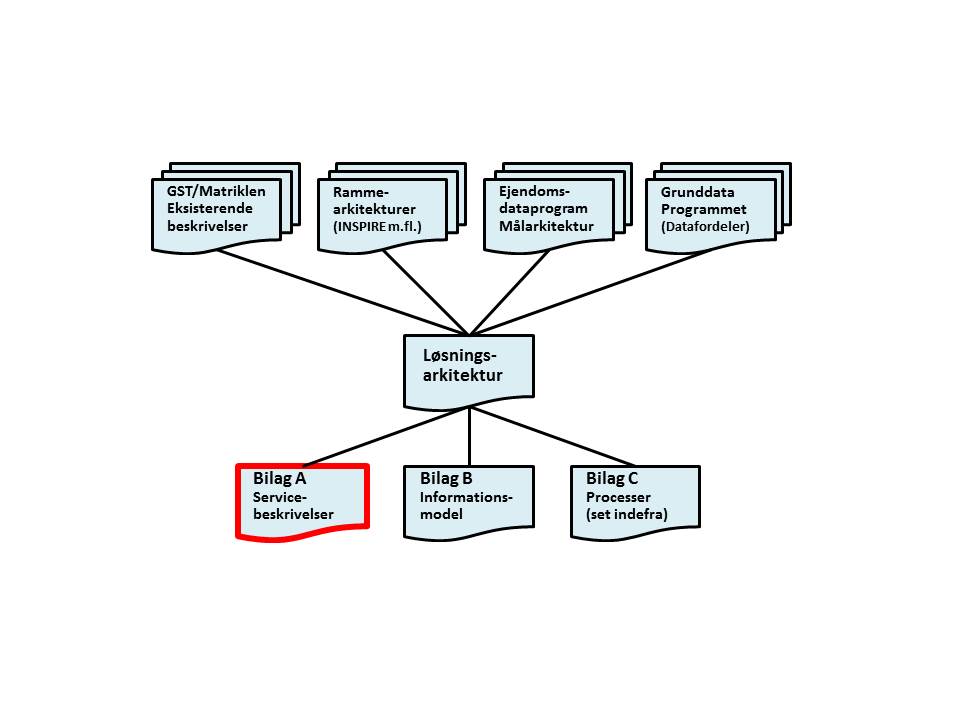 Figur 1. Bilagets  sammenhæng til andre dokumenter.Løsningsarkitekturen er opbygget af et hoveddokument og tre underbilag. Dokumentet her udgør løsningsarkitekturens underbilag A – Servicebeskrivelser.Rammerne omkring løsningsarkitekturen kommer primært fra fire kilder:Grunddataprogrammet, som har udstukket rammerne for den overordnede løsningsarkitektur – herunder krav om udstilling af grunddata via Datafordeleren. Grunddataprogrammet har også udstukket rammer ift. en fællesoffentlig datamodel og dertil hørende standarder.Ejendomsdataprogrammet, som gennem en målarkitektur og tilhørende bilag har udstukket rammerne for ejendomsdata som grunddata.Rammearkitekturer herunder INSPIRE og forretningsarkitekturer på matrikelområdet.GST/Matriklen - Eksisterende beskrivelser for udstilling af data, der sammen med informationsmodellen sætter rammerne for, hvilke udstillingsservices og ajourføringsservices, der er mulige.Læsevejledning Udover dette indledende kapitel indeholder dokumentet følgende kapitler:Kapitel 2 – Matrikel services og integrationer
Indeholder en beskrivelse af de typer af services og integrationer, som findes i matriklens løsningsarkitektur, samt de overordnede rammer og principper, der ligger til grund. Kapitel 3 – Udstillingsservices
Indeholder en kort beskrivelse af hvilken udstilling, der kan forventes fra matriklen.Kapitel 4 – Ajourføringsservices
Indeholder en detaljeret beskrivelse af hver enkelt ajourføringsservice og dens operationer.Kapitel 5 – Øvrige integrationer
Indeholder en beskrivelse af ikke servicebaseret integration.Matrikel services og integrationerOverblikDokumentet indeholder en funktionel beskrivelse af de services og integrationer til myndigheder og offentlige registre som Matriklen skal kommunikere med i forbindelse med Ejendomsprogrammet. En afklarende fase af de beskrevne krav til udbudte services fra såvel Matriklen og andre myndigheder og offentlige registre er nødvendig før en detaljeret specifikation er praktisk mulig.   ServiceprincipperDette aftales nærmere sammen med involverede udbydere af services i en efterfølgende fase af projektet. Matriklens services og integrationerUdstillingsservicesDet forventes, at de involverede parter i Ejendomsdataprogrammet henter matrikel- og ejendomsdata samt hændelser fra GST og anvender disse i opdatering af deres registre.Udstil matrikel- og ejendomsdata (herunder foreløbige)Matriklens services til udstilling af matrikel- og ejendomsdata præsenteres ikke i dette kapitel. Opmærksomheden henledes til informationsmodellen, Bilag B, der skal opfattes som en udstillingsmodel. Hvad der fremgår af informationsmodellen kan udstilles i forskellige kombinationer.Samtlige af de data, der er vist i informationsmodellen er grunddata, og vil derfor blive udstillet via Datafordeleren. Indtil videre er planen, at samtlige af Kortforsyningens tjenester og services i første omgang flyttes over til Datafordeleren, som de er. Derefter kan der udvides med nye services vedrørende fx nye ejendomstyper og foreløbige data, når disse er aftalt med de interessenter, som ønsker grunddata fra GST.  Udstil hændelser om statusskiftI det nedenstående beskrives GST/Matriklens overordnede og umiddelbare forventning til en service, der kan udstille hændelser om ændringer i status for en eller flere ejendomme.AjourføringsservicesAjourføringsservices er beskrevet på et overordnet niveau med henblik på at beskrive GST/Matriklens forventninger.Der er til Matriklen én ajourføringsservice, afsnit 4.7, de resterende ajourføringsservices er nogle Matriklen skal bruge, for at foretage ajourføring i andre registre.Der er særligt lagt væk på funktionaliteten i de forskellige services.Der er angivet hvilke ajourføringsservices som Matriklen forventer at kunne anvende, og dermed er beskrivelsen således krav til den information som udbyderne af services skal udstille. Der er også angivet at Matriklen udbyder en enkelt ajourføringsservice til brug for oprettelse af Bygninger på fremmed grund. I dette tilfælde er det således information som Matriklen forventer, der er brug for, til at håndtere Bygninger på fremmet grund. Service Opdater BBR (Matriklen er anvender)Service Opdater Adresse (Matriklen er anvender)Service Opdater Ejerfortegnelse (Matriklen er anvender)Service Opdater Bygninger på fremmed grund (Matriklen er udbyder)Øvrige integrationerMatriklen forventer at anvende ajourføringsservice som specificeret i kapitel 4, og udstillingsservices som beskrevet i kapitel 3 til kommunikation med myndigheder og offentlige registre. Derfor er dette kapitel ikke relevant for Matriklen.   VersionDatoBeskrivelseInitialer0.1 30.04.2013 Oprindelig dokument SPI 0.219.08.2013Opdateret kapitel 1.2BGM0.2105.09.2013Opdateret kapitel 1. Udfyldt kapitel 3 og 4LAHNI0.2206.09.2013Opdateret kapitel’erne  3.1 og 5Xbgma (BGM)0.2309.09.2013Opdateret kapitel 2, 3, 4XKLHA0.810.09.2013Opdateringer efter intern høring den 9.9.2013XbgmaService ServicetypeUdbyderUdstil matrikel- og ejendomsdata (herunder foreløbige)UdstillingMatriklenUdstil hændelser om statusskiftUdstillingsMatriklenOpdater BBRAjourføringBBROpdater AdresseAjourføringAdresseregistretOpdater EjerfortegnelseAjourføringEjerfortegnelsenOpdater Bygninger på fremmed grundAjourføringMatriklenServicenavn: Udstil hændelser om statusskiftServicenavn: Udstil hændelser om statusskiftFormål:At udstille hændelser om skift i livscyklus (statusskift) for en eller flere ejendommeBeskrivelseNår en ejendom i Matriklen ændrer livscyklus, skal der gives besked til omverden. Servicen laves som en ”abonnementsordning”, hvor det er muligt for eksterne parter at abonnere på statusskift for en eller flere bestemte faste ejendomme.Ved statusskift for en ejendom sender (pusher) servicen besked til de parter, som har abonneret på statusskift for ejendommen.Det bør være muligt for den eksterne part at afmelde abonnementet.Input parametre:BFE-nummer (eller liste med flere)Evt. diverse administrative koder: ejerlav, kommune, regionEvt. geografisk polygonEvt. matrikelbetegnelse (eller liste med flere)Output parametre:For hver ejendom leveres fx følgende:Tidligere livscyklusNy livscyklusForretningsmæssigt tidspunkt for statusskiftBegreberLivscyklusBeskrevet af:XKLHA, 09-09-2013Opdater BBROpdater BBRFormål:At registrere og opdatere bygningers placering i BBROperationerOpret foreløbigt punkt for bygningOpdater placering af punkt for bygning foreløbigt Registrer punkt endeligt (ved Afslut Matrikulær sag)Fortryd ’Opret foreløbigt punkt’ (fx ved annuleret matrikulær sag)Fortryd ’Opdater placering’ (fx ved annuleret matrikulær sag)BegreberBeskrevet af:Lahni/XKLHA – 09.09.2013Opdater AdresseOpdater AdresseFormål:At registrere og opdatere adressepunkter i AdresseregisteretOperationerOpret foreløbigt adressepunktOpdater placering af adressepunkt foreløbigtRegistrer punkt endeligt (ved Afslut Matrikulær sag)Fortryd ’Opret foreløbigt punkt’ (fx ved annuleret matrikulær sag)Fortryd ’Opdater placering’ (fx ved annuleret matrikulær sag)BegreberBeskrevet af:Lahni/XKLHA – 09.09.2013Opdater EjerfortegnelseOpdater EjerfortegnelseFormål:At registrere og opdatere BFE-numre i EjerfortegnelsenOperationerOpret ny, foreløbig BFE (med optionel angivelse af, at ejere skal kopieres fra en eller flere BFE’er – den eller de afgivende ejendomme)Opdater ejere for foreløbig BFERegistrer ejer endeligt (ved Afslut Matrikulær sag)Fortryd ’Opret BFE’ (fx ved annulleret matrikulær sag)Fortryd ’Opdater ejere’ (fx ved annulleret matrikulær sag)BegreberBeskrevet af:Lahni/XKLHA – 09.09.2013Opdater Bygning på fremmed grund (af kommunen)Opdater Bygning på fremmed grund (af kommunen)Formål:At registrere og opdatere Bygninger på fremmed grundOperationerOpret ny Bygning på fremmed grundOpdater Bygning på fremmed grund Slet Bygning på fremmed grundBegreberBeskrevet af:Lahni/XKLHA – 09.09.2013